МКОУ “Н-Каранайская ООШ”Лучшая  методическая разработка урока учителя географиина тему:«Тихий океан»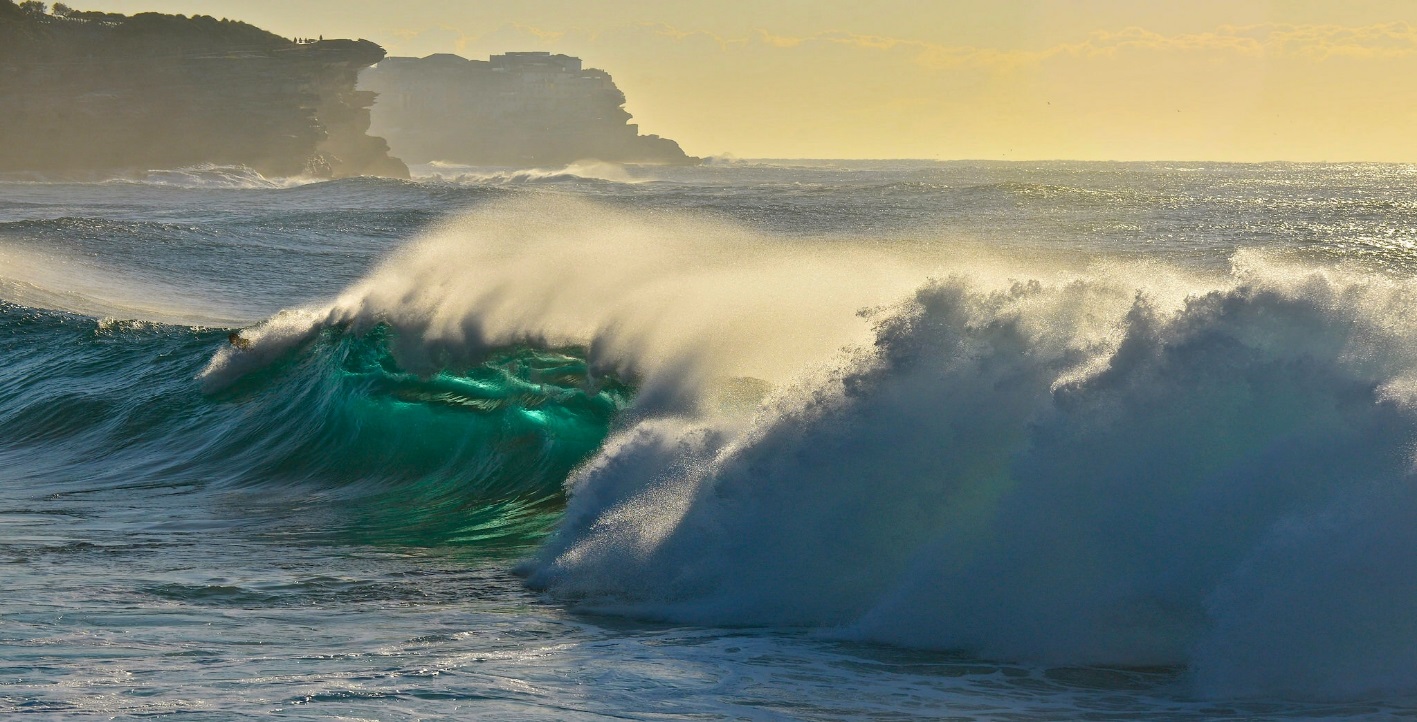 	Выполнила: учительница географииХанмагомедова У.У.2018 – 2019 уч.год Методическая разработка на тему:“Тихий океан”.Цели:Изучить физико-географические особенности Тихого океана. Развивать познавательный интерес к мировому океану.Выработать навык умения работать с разными источниками информации, анализировать, обобщать и         делать выводы.Воспитывать любовь к окружающей природе.Оборудование:Глобус. Физическая карта полушарииУчебники.Задания для учащихся.Ход урока:Организационный момент.Учитель: Сегодня мы с вами будем изучать Тихий океан. Наш урок- урок-исследование. Мы будем исследовать океан, который называют Великим.        Пункты исследования Тихого океана.Географическое положение океана.Особенности океанической впадины.Климатические особенности.Течения в океане.Органический мир.Учитель:  Все данные исследования будем заносить в таблицуОн тих бывает очень нежен,И лижет днище корабля.Когда же зол и он рассерженТо сотрясается земля.Учитель: Ребята, какова площадь Тихого океана?  (S + 178,6 млн.м²). Теперь переходим к исследованию географического положения океана. -     Кто скажет, что такое географическое положение?-     Какие материки омывает?-     Как океан расположен относительно нулевого меридиана и экватора?-     Какие моря принадлежат бассейну океана?-     Берега каких стран омывает океан?-     Крупнейшие острова и архипелаги.-   Береговая линия.Вывод: (о географическом положении океана).    Тихий океан занимает ¾ площади мирового океана. Омывает берега пяти материков.Примерно половина человечества Земли живет на берегах и островах океана. А это 50 стран мира. 2.  Характеристика океанической впадины.-     В пределах какой литосферной плиты находится океан? (Тихоокеанской).-     С какой скоростью происходит перемещение плиты? (11 см/год).-     Что происходит на границах литосферных плит? (Землетрясения и извержения вулканов. Здесь  лежит знаменитое            «Огненное кольцо» планеты и самая глубокая впадина – Марианская (). (Сообщение учащихся)-     Как называют Срединно-океанические хребты? (поднятиями). Откройте карту Тихого океана и назовите их. (Восточно-   Тихоокеанское поднятие; Западно-Тихоокеанское поднятие).-      Котлованы (16) – Северо-Западная котловина; южная котловина; Перуанская, Чилийская.-      Желоба (16) – Марианский; Перуанский, Чилийский, Филиппинский-      Средняя глубина – .Вывод: Рельеф дна многогранен. Литосферная плита, на которой находится Тихий океан, взаимодействует с другими плитами. Края Тихоокеанской плиты погружаются в тесное пространство желобов, которое кольцом окружает океан. Самый древний и глубокий из океанов.3.    Климат океана.-     В каких климатических поясах расположен океан? (Во всех, кроме северного полярного) -  Назовите, в каких климатических поясах лежит большая часть океана? (экваториальном, субэкваториальном,   тропическом,   субтропическом.)Вывод:-    Тихий океан самый теплый-    Средняя температуры воды + 18,1ºС  (в районе экватора 25 - 28 ºС).-    Средняя соленость – 36,5 % -    Осадков в районе экватора выпадает более .  4.   Течения в океане. 1.   Теплые: Куросио, Северо-пассатное, Южное пассатное.Холодные: Перуанское, Калифорнийское, Курильское, течение Западных ветров.2.   Сколько кругов образуют течения в океане?-     Два круга (в Северном и южном полушариях).-     Почему течения отклоняются в северном полушарии на восток, а в южном на запад? (постоянные ветры и в результате движения земли вокруг своей оси).-     В каких широтах всю холодную половину года бушуют штормы? (В умеренных – западный перенос воздуха).5.   Органический мир.Работа с раздаточным материалом.«Обитатели Тихого океана».-     Лососевые рыбы – лосось, кета, горбуша.-     Промысловые рыбы – тунец, сельдь.-     Анчоусы – многочисленные рыбы, обитаемые на Земле.-     Кальмары.-     Моллюски -     Камчатский краб.-     Гигантская акула, синий кит, морские котики, морские бобрыВывод:  Тихий океан богат самыми разными видами рыб и млекопитающих. Заключительный этап урока.Согласны  ли вы с названием, что этот океан называют Великим?-     Самый большой по площади.-     Самый глубокий.-     Самый теплый.-     Самый неспокойный и грозный.-     Самый древний.-     Наибольшее количество морей относится к бассейну.-     Наибольшее количество островов.-     Омывает более 50-ти стран, где проживает половина человечества Земли.-     Половина мирового улова рыбы.   2. Что на сегодняшнем уроке вас особенно понравилось?   3.    А что вы еще хотели узнать о Тихом океане?Домашнее задание.     На контурную карту нанести: котлованы, приливы, острова Тихого океана.Выставление оценок.     В роли исследователя успешно работали:Физико-географическая характеристика   океанов.ПараметрыТихийокеанS млн.кв.кмКакие материки омываетРельеф дна океанаМоря В каких климатических поясах расположенСредняя глубина, мМаксимальная глубина, мСр. t вод, ºС,Ср.соленостьТечения (холодные подчеркнуть)Органический мир